Акция «Фотопривет маме»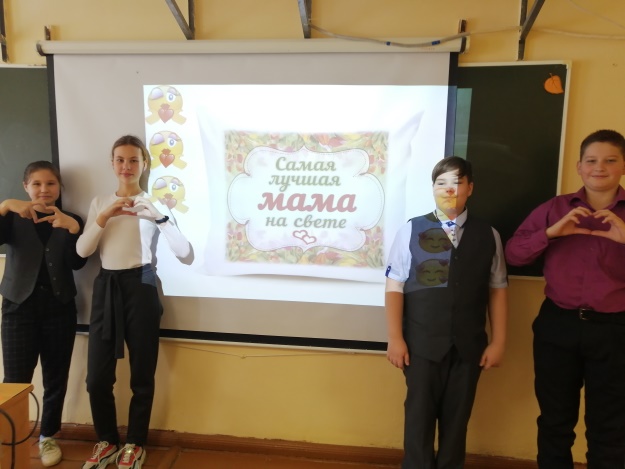 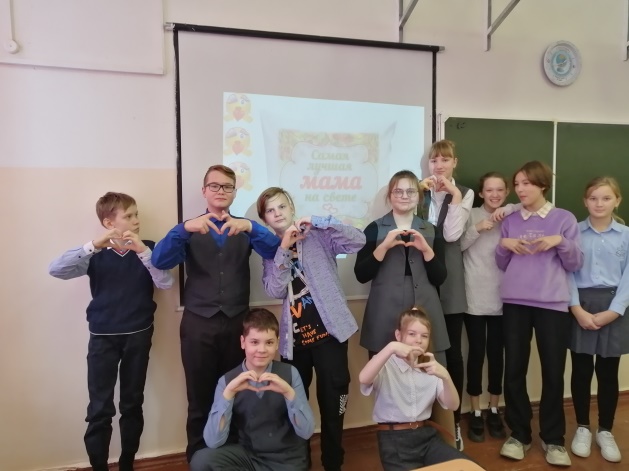 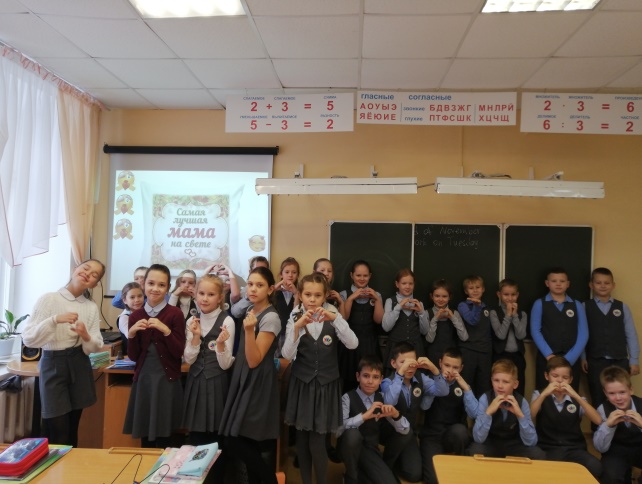 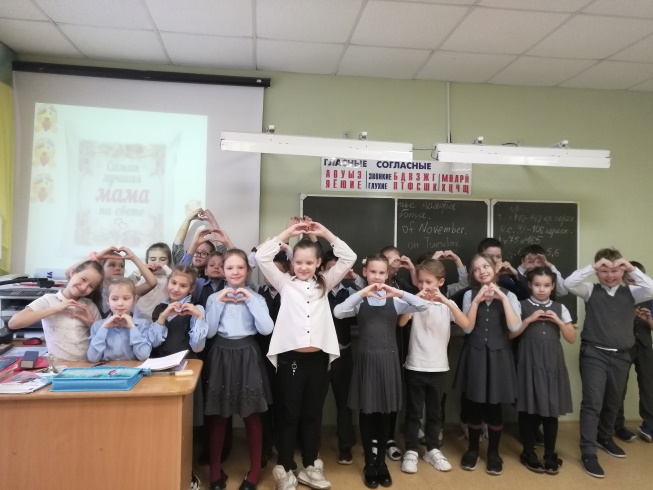 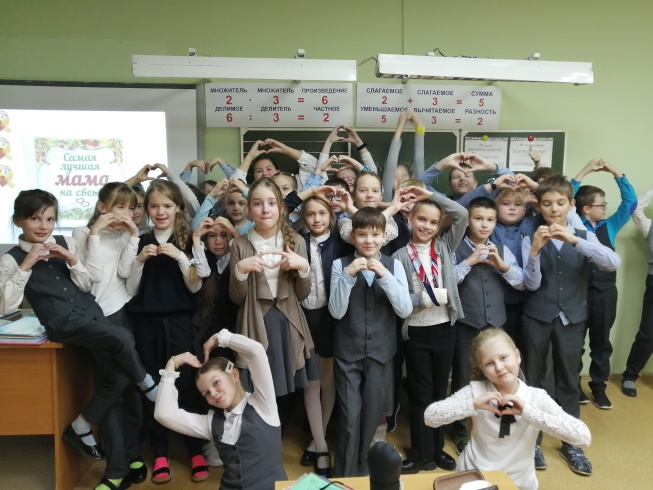 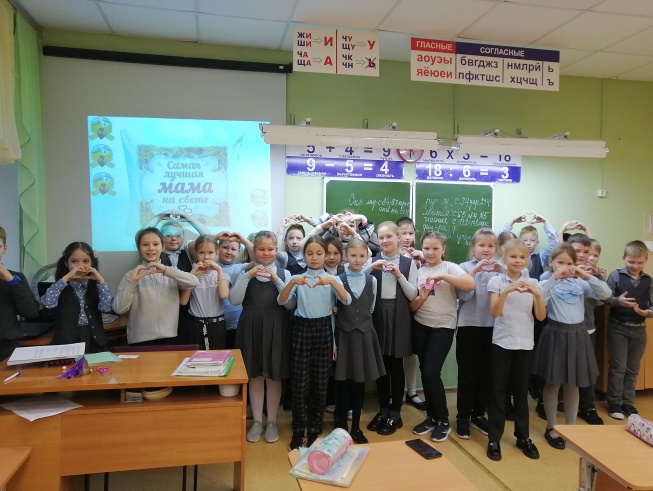 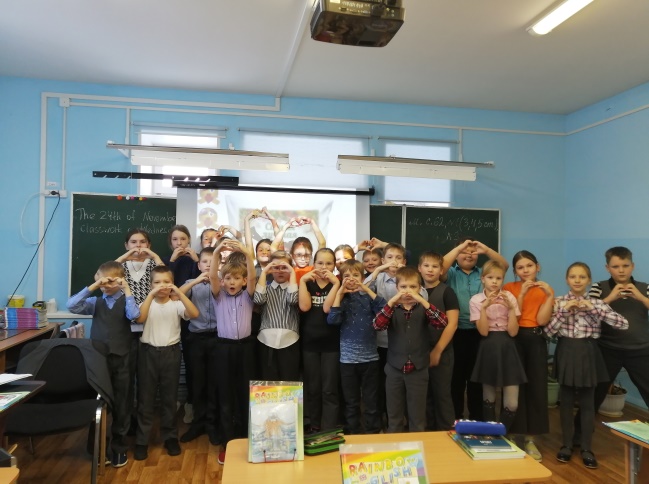 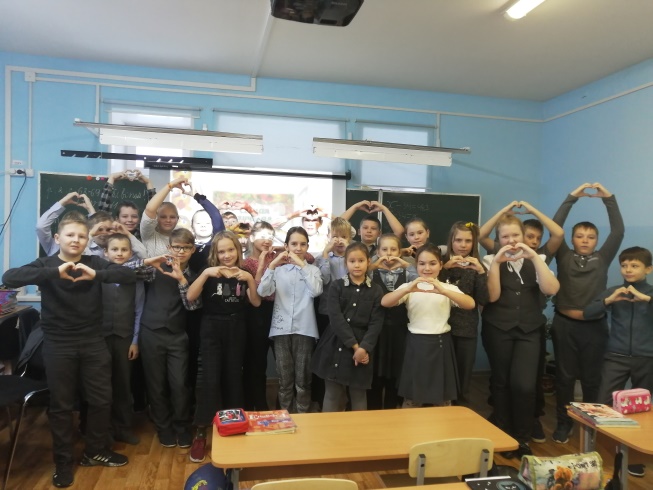 